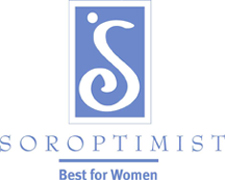 Soroptimist International of Salt LakeNew Member Application & InformationPlease fill out and email to Donna Schultz at chrisdtls@msn.com or mail to:Soroptimist International of Salt Lake P.O. Box  571021 Salt Lake City, UT. 84157-1021  Please call Donna with any questions at (801) 631-7097.Name __________________________________ Birthday (MM/DD/YYYY)___________________Business Name _____________________Position:_____________________________________Home Address __________________________________________________________________Phone (business) ___________________ (cell) __________________Email _________________________________________________________________________Initial Dues: 	New Member                                      $160                      July 1, 2019 – June 30, 2020New Member (prorated after 1/1) $109                January 1, 2020 - June 30, 2020Please check committees you are interested in working on:Programs					Fundraising___ Live Your Dream Award			___ Fundraising events___ Dream It Be It Career Support for Girls	___ Sponsorships (corporate & others)___ Monthly programs				___ Grants & ContributionsPublic Awareness				Service___ Newsletter					___ Hands on service___ Public relations				___ Margaret Embleton award                                                                                       ___ Breakfast With SantaMembership___ Recruiting & Retention			___ Sunshine Committee						___ Place me where most neededI request membership with Soroptimist International of Salt Lake.  ____________________________________			__________New member							DatePlease list any specialized knowledge/skills related to recruiting, grant writing, fundraising, technology, publicity or other areas that you would like to share and spend time assisting our club:Please provide any information you would like to share about yourself for our Salty Soroptimist Newsletter: What kind of work do you do? What are your hobbies?How would you describe yourself in ten adjectives?What is your favorite book, movie, music, etc?Why did you join Soroptimist?Tell us about your family. Where were you raised and where have you lived?